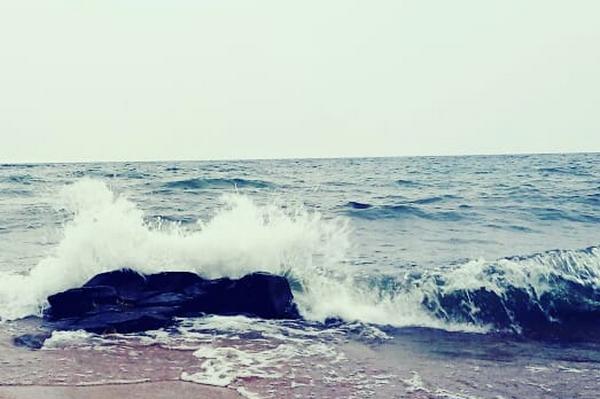 и н ф о р м а ц и о н н о е   а г е н т с т в о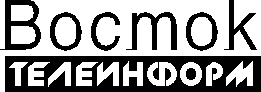 Республика Бурятия, г. Улан-Удэ, ул. Каландаришвили, 23, оф. 35. Тел 21-33-75, 21-75-09                                              http://vtinform.comСОВМЕСТНО С МИНИСТЕРСТВОМ ТУРИЗМА БУРЯТИИВестник «Туризм в Бурятии»ОКТЯБРЬвыпуск № 7 (23),  ОКТЯБРЬ 2020 годаСегодня в выпуске:ТурАкселератор: В Бурятии ищут новые проекты для развития туриндустрии в 2021 годуВ Бурятии будут развивать самый протяженный турмаршрут в миреКрупный проект в туристической сфере предложено реализовать в «Байкальской гавани»Участники от Бурятии попали в финал конкурса «Туристический сувенир» от Сибири и ДФОЗаявка от Тунки с амбассадором Сергеем Зверевым победила в российском конкурсеЖителей Бурятии просят поддержать проект рекреационной территории на берегу БайкалаВ Бурятии туризм станет важной частью нацпрограммы по развитию Дальнего ВостокаВ Бурятии продолжится обустройство общественных туалетов в местах туристского показаМария Бадмацыренова: В Бурятии есть все предпосылки для того, чтобы проводить лечение и оздоровление на мировом уровнеИсторическая Соборная: Центральная улица Улан-Удэ может стать центром притяжение туристовВ Ростуризме подвели итоги чартерной программы в Бурятию«Увидеть Байкал и вернуть деньги»: В Бурятии стартуют продажи туров с кешбэкомБайкал попал в десятку желанных направлений для отдыха зимойПроект из Бурятии «Безопасный Байкал» стал финалистом федеральной программы «100 городских лидеров»Эксперты: лето-2020 жители Приангарья предпочли провести в Бурятии, Крыму и Краснодаре«Россия глазами иностранца»: Студент из Замбии провел три дня в бурятской семьеНОВОСТИТурАкселератор: В Бурятии ищут новые проекты для развития туриндустрии в 2021 годуУлан-Удэ, Республика Бурятия, «Туризм в Бурятии»/ 30.10.2020/ В Бурятии запускается масштабный ТурАкселератор для работников туристической сферы. Проект реализуется в республике впервые по инициативе туристского информационного центра «Байкал» при поддержке министерства туризма республики, а также центра предпринимательства «Мой бизнес». ТурАкселератор – это шестинедельный образовательный интенсив по развитию проектов и технологии нового направления в туризме, сообщает Восток-Телеинформ.- В мероприятиях примут участие минимум 25 новых перспективных проектов. В целом в ТурАкселераторе могут принять участие все проекты, направленные на развитие туристической отрасли. Это могут быть туристические агентства, туроператоры, трип-блогеры, создатели авторских туров, гостевые дома, кемпинги, гостиницы и тому подобные, а также организаторы событийных мероприятий, IT-разработчики в сфере туризма, создатели сувенирной продукции, частные музеи и другие, - рассказал директор ТИЦ «Байкал» Вадим Буинов.По правилам ТурАкселератора каждый участник работает в паре с наставником. Для этого были приглашены ведущие федеральные эксперты в различных сферах туриндустрии по направлению турпродукт, культура, инфраструктура, событийный туризм, сувениры и сервисы. Также участники будут выполнять индивидуальные занятия и посещать вебинары. По итогам работы самые лучшие отправятся в Москву на презентацию туристических проектов. По словам Вадима Буинова, все участники акселерационной программы получат возможность войти в запланированные туристические программы в 2021 году, информационную поддержку своих проектов и дальнейшее продвижение в лице министерства туризма.ТурАкселератор проводится в двух форматах – онлайн и оффлайн. В онлайн формате пройдёт образовательная программа с 1 ноября по 15 декабря. В оффлайне пройдут презентации проектов в Улан-Удэ, по итогам которых лучший отправится на финальную презентацию в Москву, которая пройдёт 17 декабря в Московском доме книги, а после пройдёт инвест-питчинг в Хилтон Гарден Инн Москва Красносельская. Приём заявок осуществляется до 30 октября, их можно подать здесь.Напомним, как рассказала ранее министр туризма республики Мария Бадмацыренова, в этом году летний сезон показал тенденцию нелегального сектора в туризме, поэтому «ТурАкселератор» будет направлен на то, чтобы вывести «из тени» тех, кто хотел работать в сфере туризма и предоставлять свои услуги. «У нас в соцсетях активизировались люди, которые нелегально приглашали поехать в туры по Бурятии. В связи с этим наша главная задача - это «вывод из тени» и легализация тех ребят, компаний, которые  хотят работать в туризме. В период с октября по ноябрь этого года мы будем проводить первый «ТурАкселератор», целью которого является легализация туристического бизнеса и развитие  новых проектов и технологий в туризме», - сказала министр.Вернуться к оглавлению В Бурятии будут развивать самый протяженный турмаршрут в миреУлан-Удэ, Республика Бурятия, «Туризм в Бурятии»/ 30.10.2020/Межрегиональная Ассоциации «Сибирское соглашение», в состав которой входит Республика Бурятия, приняла решение развивать проект ««Великая Северная экспедиция» - самый протяженный туристский маршрут в мире. Соответствующий документ был подписан с автором проекта Ильдаром Маматовым, пишет Восток-Телеинформ.- Представители турбизнеса, Министерство туризма и органы исполнительной власти муниципалитетов Республики Бурятия готовят с соседними регионами образовательно – патриотический маршрут, повторяющий путь легендарных Камчатских экспедиций под руководством Витуса Беринга, - отметили в Министерстве туризма РБ.В настоящее время Кяхта, Посольское, Селенгинск и  Улан-Удэ уже включены в проект.Внутри региона разработан комплекс туров, созданы экскурсии и аудиогиды. Проект «Передвижная интерактивная выставка «Экспедиция Витуса Беринга» реализован с использованием гранта, предоставленного ООГО «Российский фонд культуры». Для того, чтобы туристы со всего мира и жители области смогли попробовать себя в роли великих путешественников, рекомендуется заранее скачать компьютерную образовательную программу «Экспедиция Витуса Беринга» – она подготовлена на базе одноименной передвижной интерактивной выставки.Проект создания маршрута от Европы до Камчатки через всю Россию также поддержали уральские и сибирские города, Санкт-Петербург и ряд европейских стран. На телеканале «Звезда» при поддержке Русского географического общества в октябре стартовал цикл передач «По следам Витуса Беринга». Известный актер и телеведущий Арарат Кещян вместе со съемочной группой путешествует по маршруту великого командора и первооткрывателя.-Для того, чтобы раскрыть турпотенциал региона мы разработали тематический маршрут о пребывании экспедиции Беринга в населенных пунктах Республики Бурятия, в которых были участники экспедиции Беринга. Перед прохождением маршрутов можно пройти онлайн-квест «Академический отряд Великой Северной экспедиции» и викторину, прослушать аудиогид, специально разработанный для Улан-Удэ, посмотреть переданные в Республиканский музей книги серии «Маршрутами Великой Северной экспедиции», - отмечает автор проекта Ильдар Маматов.  Напомним, «Великая Северная экспедиция» - крупнейший туристский проект в мире. Цель – создание для туристов со всей Европы и россиян нового маршрута, по-новому раскрывающего Россию. Проект объединяет 111 городов 42 регионов страны.Вернуться к оглавлению Крупный проект в туристической сфере предложено реализовать в «Байкальской гавани»Улан-Удэ, Республика Бурятия, «Туризм в Бурятии»/ 30.10.2020/Крупный проект в туристической сфере предложил реализовать в Бурятии на участке «Турка» ОЭЗ «Байкальская гавань» инвестор «Байкал-Эрмитаж». Проект обсудили на совещании с участием полномочного представителя президента России в ДФО Юрия Трутнева 23 октября. Речь, в частности, о создании многофункционального культурно-оздоровительного центра.Предполагается, что этот центр будет включать в себя крупную гостиницу премиум-класса с конгрессно-выставочным, туристическим центрами, концертно-театральным, спортивным, оздоровительно-медицинским комплексами и парком под открытым небом.Проект станет возможным в случае дальнейшего развития ТОР «Бурятия», пишет Восток-Телеинформ. С этой целью на согласование правительства Российской Федерации направлен проект постановления о расширении границ, который позволит реализовать еще пять проектов с общим объемом инвестиций 3 млрд рублей и созданием 530 рабочих мест. И проект в турзоне касается следующего этапа расширения территории опережающего социально-экономического развития в республике.Кроме него, в планах есть еще один проект - ООО «Битривер-Б» презентовало высокотехнологичный проект по строительству дата-центра мощностью 100 МВт, где появится около 100 рабочих мест. Планируемый объем вложений - более 691 млн рублей. Кондитерский цех «Березка» представил проект создания одноименного промышленного парка с общим объемом инвестиций в 600 млн рублей. Причем компания планирует построить не только производственные площади, но и социальные объекты для работников предприятия, отметили в пресс-службе главы и правительства Бурятии. Вернуться к оглавлению Участники от Бурятии попали в финал конкурса «Туристический сувенир» от Сибири и ДФОУлан-Удэ, Республика Бурятия, «Туризм в Бурятии»/ 30.10.2020/Стали известны участники общенационального финала Всероссийского конкурса «Туристический сувенир» от Сибири и Дальнего Востока 2020. Завершилась заочная оценка конкурсных изделий авторов и производителей туристических сувениров Сибири и Дальнего Востока. В общенациональный финал Всероссийского конкурса «Туристический сувенир» 2020, который пройдёт в декабре в Уфе, допущено 161 изделие из 16 регионов, пишет Восток-Телеинформ.Всего на окружной этап Сибири и Дальнего Востока подано 517 заявок из 16 регионов - это Алтайский, Забайкальский, Камчатский, Красноярский, Приморский, Хабаровский края; Иркутская, Кемеровская, Магаданская, Новосибирская, Омская, Сахалинская, Томская области; Республики Бурятия, Тыва, Хакасия. Среди финалистов сразу несколько компаний от Бурятии – со своими изделиями. Так, жюри отметило терпентиновый бальзам и подарочный набор «Подарок с берегов Байкала» от «Лесной фабрики», линейку сувенирного мыла ручной работы «Медовый ветерок» от ТОС «ЧАЙНЫЙ ПУТЬ», набор для Бууз от творческой мастерской Чудодел, коллекцию родовых костюмов шести Бурятских родов от ООО «Угалза», куклу в семейском костюме от МБУ МФЦДИ «Родники», СДК села Сотниково и ряд других изделий.Как сообщают организаторы, в этом году из-за сложной эпидемиологической обстановки финал окружного этапа Всероссийского конкурса «Туристический сувенир» СФО и ДФО было решено провести заочно, а изделия оценивать в соответствие с уровнем общенационального финала, где будут представлены работы лауреатов со всей России.Всероссийский конкурс «Туристический сувенир» проводится с 2015 года. Конкурс включает в себя проведение окружных этапов и общенациональный финал. В нём могут принять участие авторы и производители туристических сувениров, мастера НХП, музеи и другие учреждения, которым принадлежат права на сувенирную продукцию или её идею.Вернуться к оглавлению Заявка от Тунки с амбассадором Сергеем Зверевым победила в российском конкурсеУлан-Удэ, Республика Бурятия, «Туризм в Бурятии»/ 30.10.2020/Междисциплинарная команда проекта Тункинского района Бурятии победила во Всероссийском конкурсе на создание туристско-рекреационных кластеров и развитие экотуризма в России, проводимого Агентством стратегических инициатив. Об этом сообщила на своей странице в сети Фэйсбук пресс-секретарь администрации района Дора Хамаганова.«Ура!!! Мы победили!!! Тунка, урагша! Вся наша команда, все жители Тункинского района, наш любимый туризм Тункинской долины, вы - супер!! Благодарим всех!! Вы - лучшие, вы все - живые сокровища Тунки и Бурятии!! Только благодаря совместной работе и единому порыву мы победили, сообща!!», - написала она.Значительный вклад внес в победу и итоги голосования известный шоумен, стилист, уроженец Тункинского района Сергей Зверев, который, по сути выступил амбассадором проекта, всеми силами поддержал Тункинский район в финале конкурса на создание туристско-рекреационных кластеров и развитие экотуризма в России и призывал к тому же своих многочисленных подписчиков и поклонников.Как сказано в описании проекта, ТРК «Тункинская долина» планирует стать Всероссийским центром компетенций и коробочных решений по комплексному развитию национальных парков. Команда «Тункинской долины» состоит из 52 специалистов и экспертов по всем вопросам создания туристско-рекреационного кластера, включая главу республики. Реализация проекта позволит увеличить в 10 раз внебюджетных «туристических» источников ФГБУ «Национальный парк «Тункинский», с 1,5 миллионов рублей в год до 15 миллионов рублей в год, создать не менее 100 субъектов малого и среднего предпринимательства и не менее 1 000 новых рабочих мест, реализовать цифровизацию всех сфер управления национальным парком и масштабируемую цифровую платформу «турист – нацпарк – турбизнес – органы власти», а также обеспечить создание современной туристической инфраструктуры (тропы, глэмпинги и т.д.), тем самым повысив уровень жизни, социальной защищенности населения района и сохранив уникальную природу.Вернуться к оглавлению Жителей Бурятии просят поддержать проект рекреационной территории на берегу БайкалаУлан-Удэ, Республика Бурятия, «Туризм в Бурятии»/ 30.10.2020/Агентство стратегических инициатив (АСИ) объявило народное голосование за лучший проект среди финалистов акселератора программы «100 городских лидеров-2020». Победитель получит возможность поехать на форум «Сильные идеи для нового времени» в Сочи и лично презентовать свой проект экспертам топ-уровня. Голосование проходит по ссылке  до 5 ноября включительно.Для участия в голосовании необходимо зарегистрироваться на платформе 100gorodov.ru и отметить один из двух проектов из Бурятии – проект «Историческая Соборная - сердце Улан Удэ» и проект создания рекреационной территории на берегу озера Байкал «Безопасный Байкал» из Северобайкальска. Оба проекта стали финалистами акселератора. «Эксперты высоко оценили и проекты, и работу команд, а теперь финальное слово за жителями Бурятии. Их поддержка необходима – проекты получат возможность заявить о себе не только на городском и региональном уровнях, но и по всей стране. Также голосование поможет командам максимально вовлечь жителей республики в реализацию проектов», - отмечает руководитель Центра городских компетенций АСИ Татьяна Журавлева.Как сообщал ранее Восток-Телеинформ, проект «Историческая Соборная - сердце Улан Удэ» направлен на регенерацию исторической среды и оживление самой старой улицы столицы Бурятии. Цель проекта - создание модели развития современного центра города с сохранением исторической ткани на примере улицы Соборная. Запуск проекта состоялся в 2020 году, срок реализации - 5 лет. Благодаря реализации этой концепции улица Соборная станет привлекательной и комфортной, украшением и визитной карточкой города Улан-Удэ. Предполагается преобразовать свыше 2000 квадратных метров недвижимости и создать до 140 новых рабочих мест. Трафик посетителей улицы к 2025 году выйдет на уровень 5000-7000 человек в месяц. Другой бурятский проект – «Безопасный Байкал» из Северобайкальска, в основе которого - создание рекреационной территории на берегу озера Байкал. Цель проекта - создание комфортной, безопасной зоны отдыха и формирование экологически грамотного поведения в окружающей среде. Реализация проекта началась в июне 2020, завершить его планируется в сентябре 2022 года. Авторы проекта уверены, что обустройство городского рекреационного пространства создаст условия для здорового образа жизни и активного отдыха, популяризации культуры семейного отдыха, повысит качество жизни жителей и улучшит социальный климат в городе. Кроме того, развитие безопасной инфраструктуры для отдыха на воде уменьшит количество несчастных случаев на прибрежной территории Байкала. Поддержать проекты «Историческая Соборная - сердце Улан Удэ» и «Безопасный Байкал» из Северобайкальска можно здесь. Вернуться к оглавлению В Бурятии туризм станет важной частью нацпрограммы по развитию Дальнего ВостокаУлан-Удэ, Республика Бурятия, «Туризм в Бурятии»/ 30.10.2020/Среди важных мероприятий Национальной программы социально-экономического развития Дальнего Востока на период до 2024 года и на перспективу до 2035 года глава Бурятии отметил развитие Особой экономической зоны «Байкальская гавань». Об этом он сказал в ходе интервью на актуальные темы телеканалу АТВ.Как пишет Восток-Телеинформ со ссылкой на пресс-службу главы и правительства РБ, в том числе, речь идет о таких проектах, как строительство международного туристско-рекреационного комплекса на озере Байкал, создание многофункционального круглогодичного курорта «Мамай» (до 2030 года), развитие курорта «Горячинск» (2025 год), создание объектов туризма на озере Гусиное Селенгинского района и в местности Верхняя Березовка в Улан-Удэ (2026 год), строительство горнолыжных комплексов в поселке Селенгинск (2024 год) и Тункинском районе (2025 год).Всего в Нацпрограмму вошли 23 инвестиционных проекта общей стоимостью 130,2 млрд рублей. Кроме туризма, это проекты в сфере добычи полезных ископаемых, обрабатывающей промышленности и сельского хозяйства. Реализация проектов позволит создать около 5 тысяч рабочих мест.Вернуться к оглавлению В Бурятии продолжится обустройство общественных туалетов в местах туристского показаУлан-Удэ, Республика Бурятия, «Туризм в Бурятии»/ 30.10.2020/В Бурятии продолжится обустройство общественных туалетов в местах туристского показа. В 2021 году будут обустроены санитарные остановки в селе Ярикто Баргузинского района и в селе Исинга Еравнинского района, сообщила министр туризма Бурятии Мария Бадмацыренова в ходе Интернет-конференции на сайте Восток-Телеинформ. Также требует первоочередного решения обустройство санитарных остановок в местности Хаим Прибайкальского района и территория напротив кафе М55 федеральной трассы Р-258 в Кабанском районе, отметила министр.-Проблема наличия и обустройства общественных туалетов в местах массового отдыха граждан остается открытой.  Совместно с Проектным офисом Министерство туризма ведет региональный проект «Создание санитарных остановок на основных маршрутах Республики Бурятия», который включает мероприятия по созданию, развитию и благоустройству более 30 санитарных остановок, расположенных на 6 основных федеральных и региональных автотрассах республики, - рассказала Мария Бадмацыренова. В 2019 году в рамках указанного проекта, обустроена санитарная остановка на перевале Пыхта Заиграевского района. Также в 2020 году запланировано обустройство двух санитарных остановок в селе Дулан Кабанского района и в местности Ахын-Эхин Окинского района.Вернуться к оглавлению Мария Бадмацыренова: В Бурятии есть все предпосылки для того, чтобы проводить лечение и оздоровление на мировом уровнеУлан-Удэ, Республика Бурятия, «Туризм в Бурятии»/ 30.10.2020/В Бурятии имеются все предпосылки для того, чтобы проводить лечение и оздоровление на мировом уровне. «Прежде всего, это источники и грязи, которых у нас более 300, каждый из которых обладает уникальными лечебными свойствами от азотно-метановых термальных вод Горячинского, Аллинского, Кульдурского, Тункинского, Истокского, Питателевского типов до холодных радоновых, сероводородных, железистых и термальных углекислых вод», - рассказала министр туризма Бурятии Мария Бадмацыренова в ходе Интернет-конференции на сайте Восток-Телеинформ. Уникальный климат, бальнеологические, терапевтические и иные факторы на берегах священного озера Байкал дополнительно помогают человеку скорее получить улучшение самочувствия, отмечает Бадмацыренова.- Уже сегодня санаторно-курортные учреждения позволяют проводить профилактику и лечение различных заболеваний: болезни органов пищеварения, дыхания, кровообращения, нервной системы, костно-мышечной системы и соединительной ткани, мочеполовой системы, противотуберкулезного профиля и пр. Наиболее крупные предприятия республики в области санаторно-оздоровительных услуг, работающее еще с середины 30-х годов XX века являются «Аршан» и «Горячинск», - подчеркнула министр.Так, например, Байкалкурорт разработал и успешно реализует в Горячинске и Аршане программу восстановления для тех, кто переболел коронавирусом. Цель этой программы - восстановление функции органов дыхания, очищение дыхательных путей, укрепление иммунной системы и улучшение общего самочувствия, а также повышение переносимости физических и повседневных нагрузок. Программа включает в себя минеральные ванны, которые успокаивают нервную систему, тонизируют организм, ускоряют обмен веществ, помогают избавиться от стресса. Грязевые аппликации оказывают противовоспалительное, десенсибилизирующее, спазмолитическое действие, а ЛФК терапия органов дыхания оказывает быстрый эффект даже при затяжных патологиях. Массаж грудной клетки помогает нормализовать работу нервной системы и улучшить дренажную функцию легких. Входит в программу также климатотерапия, фитотерапия, кислородные коктейли и ингаляции, которые в целом оказывают на организм противовоспалительное и антисептическое воздействие.Помимо указанных крупных курортов Республика Бурятия может «похвастать» 21 лечебно-оздоровительной местностью, которые ежегодно посещают около 250 тысяч человек. Развитие санаторно-курортного комплекса Республики Бурятия направлено на решение важнейшей государственной задачи сохранения и укрепления здоровья населения. В республике ранее был утвержден план мероприятий («Дорожная карта») по развитию лечебно-оздоровительных местностей и курортов в Республике Бурятия» (распоряжение Правительства Республики Бурятия от 11.09.2015 № 547-р). В этот план включены 17 перспективных минеральных источников Республики Бурятия: из них 14 минеральных источников для признания территорий лечебно-оздоровительными местностями местного значения, 3 минеральных источника для признания территорий лечебно-оздоровительными местностями республиканского значения и 2 минеральных источника для признания территорий лечебно-оздоровительными местностями и курортами федерального значения.В соответствии с планом мероприятий в Республике Бурятия признаны лечебно-оздоровительными местностями местного значения территории Баунтовского термального источника (Баунтовский район), источников «Умхэй», «Кучигер», «Алла» и «Гарга» (Курумканский район), а также источники «Солнечный» («Гоуджекит») и «Дзелинда» Северо-Байкальский района.Вернуться к оглавлению ПРОЕКТИсторическая Соборная: Центральная улица Улан-Удэ может стать центром притяжение туристовУлан-удэнский проект «Историческая Соборная - сердце Улан Удэ» стал финалистом акселератора федеральной программы «100 городских лидеров» в Сочи. Около 100 лидеров городских сообществ из 24 российских регионов представили проекты, призванные сделать жизнь горожан более комфортной. Главную историческую улицу в сентябре также осмотрели эксперты Агентства стратегических инициатив (АСИ). Подробности – в материале Восток-Телеинформ.Со 2 по 4 октября в креативном пространстве Flacon1170 в Сочи прошёл финальный модуль акселератора программы Агентства стратегических инициатив (АСИ) «100 городских лидеров-2020». В акселераторе участвовали 36 городских команд, 27 проектов стали финалистами, большинство из них уже реализуется на территориях командами-участниками по четырем трекам: «Дети в городе», «Исторический город», «Креативный кластер», «Умный город». Авторы проектов получили финальную экспертизу, а также предложения о дальнейшем партнёрстве и финансировании от более, чем 60 экспертов - представителей федеральных и региональных органов власти, государственных корпораций и институтов развития, частных инвесторов, образовательных организаций, крупных ритейл-сетей и девелоперов.Экспертный питчинг проводился в формате индивидуальных презентаций проектов, очно и онлайн одновременно. Каждый эксперт смог пообщаться с 7-10 командами.- На протяжении восьми часов более 60 экспертов в офлайн и онлайн режиме оценивали работу команд по следующим критериям: реализуемость, финансовая устойчивость, масштабируемость и социальный эффект. Сетка презентаций формировалась с двух сторон: команды и наставники формировали запрос на экспертизу, эксперты выбирали потенциально интересные им проекты. Таким образом, по итогам питчинга у каждой команды появились как индивидуальные комментарии и взвешенная экспертная оценка, так и предложения об инвестировании в проекты. И это впечатляющий результат, - отметила руководитель Центра городских компетенций АСИ Татьяна Журавлева.Одним из финалистов акселератора стал проект «Историческая Соборная - сердце Улан Удэ», направленный на регенерацию исторической среды и оживление самой старой улицы столицы Бурятии. Цель этого проекта - создание модели развития современного центра города с сохранением исторической ткани на примере улицы Соборная. Запуск проекта состоялся в 2020 году, срок реализации - 5 лет.- Благодаря реализации этой концепции улица Соборная станет привлекательной и комфортной, украшением и визитной карточкой города Улан-Удэ. Предполагается преобразовать свыше 2000 квадратных метров недвижимости и создать до 140 новых рабочих мест. Трафик посетителей улицы к 2025 году выйдет на уровень 5000-7000 человек в месяц, - отмечают авторы проекта.Взгляд со стороныВ сентябре в Бурятии прошёл марафон городских изменений «Urban sprint». В Улан-Удэ тогда приезжали федеральный наставник по направлению «Исторические города» в проекте «100 городов», автор 130 квартала в Иркутске Сергей Маяренков и эксперт федерального уровня по маркетингу территории, наставник Роман Золин из Нижнего Новгорода.- Любые попытки заново найти смысл для исторического центра города всегда должны приветствоваться, потому что, если в истерическом центре теряется новая экономика, в нём перестают жить современные люди, центр умирает. И всё, что сейчас делают команды, город, молодёжь – надо всячески поддержать, показать наш пример, как делаем это мы в Иркутске, - отметил Сергей Маяренков.По его мнению, у Улан-Удэ огромный потенциал развития и двигаться нужно не только в направлении собственного комфорта, но и ставить цель на прогресс в международном отношении. «Я часто бывал в Улан-Удэ, и он для меня знакомый город. И мне кажется в Улан-Удэ настолько много интересных и уникальных элементов, что надо ставить задачу, как сделать такой город интересным не только улан-удэнцам и соседним регионам, а в целом другим людям, приезжающим из-за границы. Это международный уровень, сейчас ваше искусство выходит на мировой уровень, у вас мощная основа и современное искусство становится сильным – современная керамика, современные художники, скульпторы, это очень круто. Мне кажется, на базе этого можно разворачивать уникальную среду», - отметил Маяренков.Главная цель приезда наставников было не подписание контрактных договоров, а помощь в улучшении проектов. Наставники смотрят, что хорошо получается в преображении Улан-Удэ на их взгляд, а что плохо. Также они поделились своим опытом и рассказали о своих практиках.- «Urban sprint» - это марафон городских изменений, когда мы включаем горожан в процесс обсуждения или изменения городской среды. Мы пытаемся организовать работу людей, чтобы горожане сами принимали решения относительно того, как развивать город. Яркий пример Сергея Маяренков, как из заброшенных районов сделать хороший продукт (130 квартал в Иркутске – прим.). Наша задача примерно такая же, единственное, что мы не даём советы напрямую, мы пытаемся вовлечь людей, чтобы они сами принимали решения, - рассказал Роман Золин.На площади Революции участники посмотрели выставку работ молодых архитекторов Бурятии, на улице Ленина посетили Музей истории города, ярмарку-выставку ремесленников. Прошлись от Набережной по улице Свердлова и до улицы Банзарова, где показали дома проекта «Старый город». Но самое большое внимание экспертов притянула улица Соборная.- Нужно думать о том, как включить туристическую составляющую в Улан-Удэ. У вас очень большой поток на Байкал, люди смотрят на природу, охотятся, занимаются рыбалкой, но они все едут мимо Улан-Удэ. У вас есть историческая улица Соборная, которая не включена вообще никуда – жители и туристы туда не приходят, и это один из ключевых вызовов для того, чтобы одна из первых улиц города стала чуть ли не главной исторической достопримечательностью. Пока мы на стадии того, как можем переосмыслить эту улицу, - отметил наставник Роман Золин.После прогулки эксперты уже вынесли свои первые вердикты. Так, по мнению Сергея Маяренкова, в том виде, в котором сейчас развивается улица Соборная, это не принесёт успеха никому – ни городу, ни авторам проекта, ни бизнесу, который решит сюда зайти.- В 130 квартале в Иркутске стоит 40-тысячный торговый центр, 7 миллиардов инвестиций и государственных денег там практически нет, и, конечно, это очень большая точка притяжения, а когда вы говорите, что хотите здесь делать пять ресторанов, то нет, они здесь даже не заработают. Надо думать в контексте: эта улица одна не заработает, она сильно вырвана из города, её надо связать с чем-то, тут должен быть более широкий контекст, - заметил он.Авторы проекта ответили, что в будущем они хотят связать эту улицу с ТРЦ «Форум» на Смолина, где также находятся исторические дома, требующие расселения и реставрации. - - В целом, когда улица связывается с бизнесом, она получается живее, когда во дворах что-то обустраивается, тоже живее становится, когда улица в транзит включается, то есть возле неё зачем-то надо пройти, это тоже усиливает проект, - заключил автор успешного проекта в Иркутске Сергей Маяренков.У истории есть будущееИстория современного Улан-Удэ, в том числе, начинается с самой старой улицы города - Соборной, которой более 300 лет. Сейчас на Соборной расположены 16 зданий, относящихся к объектам культурного наследия. Все они находятся под охраной государства. Шесть из них - каменные здания. К примеру, дом семьи купца Черных – один из самых первых в городе каменных домов. Его построил купец Пахолков. Здесь располагаются дома коменданта крепости, канцелярия, уездный и земский суд, градская полиция, усадьбы разных мещан.Работы по реставрации улицы начались в 2014 году. Предварительно провели проектировочные работы, были расселены жильцы. На сегодняшний момент проведены фасадные работы, уложены тротуарные плитки, обустроены лавочки, разбиты клумбы для цветов, в октябре 2019 года заработал первый общепит - «Ресторация Скрыльниковой». Ресторация расположена в старинном здании постройки 1874 года, в котором жила купчиха Авдотья Скрыльникова. При ремонте здание было полностью восстановлено - даже замененные в нем венцы относятся к тому же историческому периоду. Искали их в разобранных купеческих домах в районах республики, привезли в итоге из Бичуры и Тарбагатая.По словам министра туризма Бурятии Марии Бадмацыреновой, для туризма в Улан-Удэ очень важное значение имеет сохранение памятников деревянного зодчества, культуры быта городского верхнеудинского купечества, которое так много сделало для становления и развития города.- Самая главная наша задача – это сохранить то наследие, которое у нас есть, вдохнуть жизнь в эти дома, сделать инфраструктуру, интересные локации внутри, но с сохранением внешнего облика с полным соблюдением той ауры старого города, чтобы это осталось на века. Мы делаем шаги по направлению к этому, так, улица Линхвоина вернула себе свое историческое название – Соборная, - отметила Мария Бадмацыренова. Проект «100 городских лидеров-2020» - это шанс показать весь потенциал и привлекательность исторического центра для инвесторов, привлечь на нашу Соборную бизнес, который сделает так, чтобы эта улица была местом притяжения и для наших жителей, и для туристов.С 15 октября на сайте 100gorodov.ru стартует народное голосование за лучший проект среди финалистов программы «100 городских лидеров-2020».Поддержать проект «Историческая Соборная - сердце Улан Удэ» можно будет здесь.Анастасия Шадрина, Восток-Телеинформ.Вернуться к оглавлению ВЕДОМСТВАВ Ростуризме подвели итоги чартерной программы в БурятиюУлан-Удэ, Республика Бурятия, «Туризм в Бурятии»/ 30.10.2020/В Ростуризме прокомментировали итоги чартерной программы в Бурятию, запущенной 4 июля. «Летом мы впервые запустили чартерную программу в Бурятию, на Байкал. Регион обладает особым колоритом, национальной экзотикой и удивительной красотой байкальских пейзажей. Однако ценовой фактор зачастую играет определяющую роль при планировании поездки. И мы рады, что нам удалось сформировать сбалансированное по цене и качеству предложение, которое было востребовано», - отметила руководитель Федерального агентства по туризму Зарина Догузова.- Важно, - сказал она, - чтобы эти шаги были системными и спрос не ограничивался летним сезоном, поэтому уже сегодня мы готовим новые доступные предложения на зимний период. Продление сезона повышает и инвестиционную привлекательность региона, впрямую влияет на доходы бизнеса, а это, в свою очередь, на качество сервиса и с престижность работы в туристическом бизнесе. Туристам было предложено 6 эксклюзивных программ стоимостью от 30 тысяч рублей за человека, они включали перелет, проживание в отелях Улан-Удэ и на побережье Байкала, трансферы и базовый набор экскурсий.Генеральный директор TUI Россия Тарас Демура отметил, что программу запустили в рекордно короткие сроки, от принятия решения о постановке чартеров до первого вылета прошло меньше месяца, пишет Восток-Телеинформ.-Запуск туров на Байкал мы анонсировали в начале июня, cразу же стартовала масштабная медийная кампания, началось обучение агентов новому продукту. А уже 5 июля первый чартер, на котором прилетели наши туристы, встречали в аэропорту Улан-Удэ. Все рейсы отлетали при полной загрузке, - сказал он.Активное участие в подготовке к приему туристов TUI Россия принял глава Республики Бурятия Алексей Цыденов. По его словам, туристы, скорее всего, забудут про низкую цену, но запомнят, если какие-то недоработки омрачат их отдых. По словам Алексея Цыденова, большинство туристов дали Байкалу самые высокие оценки: «Очень приятно, что гости высоко оценили наши старания. По итогам опроса туристов, чартерной программе в Бурятию присвоено 4,85 баллов из 5».В том, что Бурятия больше чем Байкал, туристы TUI Россия смогли убедиться лично во время своего путешествия. «При разработке маршрутов мы постарались наполнить время пребывания туристов в республике самым полезным содержанием. Надо отметить, что чартерная программа – это не только отдых в первозданной природе, – подчеркнул Алексей Цыденов. – Это, прежде всего, культурный, познавательный и этнический туризм. Буддийские монастыри привлекают тысячи паломников ежегодно. Самый известный храм буддизма – Иволгинский Дацан, где хранится драгоценное нетленное тело Хамбо Ламы Итигэлова. Также у нас, пожалуй, самая большая община старообрядцев в России, которые сохранили свой уникальный уклад жизни. Такую Россию вы еще не видели».- Успешный запуск и реализация всей чартерной программы для туристов из центральных регионов России в Республику Бурятия является подтверждением высокого туристского потенциала региона, – считает Министр туризма Республики Бурятия Мария Бадмацыренова. – Совместно с TUI Россия наши принимающие компании создали новые туристские предложения, которые пользовались успехом у туристов. Туристский продукт Бурятии получил высокую оценку: радушие и гостеприимство, культура и природа впечатлили наших гостей.В настоящее время TUI Россия при поддержке Ростуризма и Правительства Республики Бурятия готовит чартерные программы на зимний сезон.- В конце января Байкал сковывает лёд, который считается одной из визитных карточек озера, – говорит Тарас Демура. – Мы предлагаем туристам увидеть своими глазами ту красоту, которую они видели на фотографиях в соцсетях, в журналах о путешествиях, в фильмах. Тем более, что многие наши клиенты, приехавшие на Байкал летом, делились, что им бы хотелось вернуться сюда зимой, и мы с радостью исполним их желание.Вернуться к оглавлению БАЙКАЛ«Увидеть Байкал и вернуть деньги»: В Бурятии стартуют продажи туров с кешбэкомУлан-Удэ, Республика Бурятия, «Туризм в Бурятии»/ 30.10.2020/В Бурятии стартует новый этап программы выплат за поездки по России. Купить туры и проживание с кешбэком на новых условиях можно с 15 октября по 5 декабря 2020 года, сообщает Восток-Телеинформ со ссылкой на Минтуризма Бурятии. - Второй этап программы заметно изменился, помимо туроператоров и гостиниц, участвовать смогут санаторно-курортные предприятия, онлайн-агрегаторы и детские лагеря. Воспользоваться можно будет как готовыми пакетными турами от туроператоров, так и отдельно приобрести проживание для тех, кто привык путешествовать самостоятельно, - отметили в министерстве туризма.Условия нового этапа программы стали еще более удобными и комфортными с учетом пожеланий туристов. Так, в программе участвуют поездки от двух ночей, что позволяет отправиться в короткие путешествия на выходные, возврат в размере 20 % распространяется на туры любой стоимости и максимальный размер возврата увеличен до 20 тысяч рублей. Обязательное условие программы – оплата картой «Мир» – осталось прежним. Кешбэк на неё будет начисляться автоматически в течение пяти дней с момента оплаты поездки.- В условиях пандемии туроператорам была оказана поддержка. Во время сезонного затишья, туры продавались и были прямые продажи. Благодаря программе удалось привлечь внимание к отдыху на Байкале, люди ищут туры на Байкал и находят информацию о «Жассо-тур» - это хорошая реклама. Сейчас мы активно готовимся к новой акции. Во время первой акции сроки на организацию были ограничены, не было дано четких инструкций, из-за этого затруднялся процесс оформления, подключение к платежной системе МИР заняло время, но несмотря на все трудности, это прекрасная возможность, - сказала генеральный директор туристической компании «Жассо-тур» Светлана Цыбикдоржиева.Еще один участник первой акции Байкалкурорт по программе кэшбэк продал путевки более 70 туристам, средняя продолжительность отдыха в Республике составит 10-12 дней. Самыми популярными датами бронирования стали сентябрь и октябрь.Для получения кешбэка туристу перед поездкой необходимо зарегистрироваться на сайте мирпутешествий.рф, перейти на сайт интересующего туроператора или гостиницы, номер в которой планируется бронировать, и приобрести соответствующую услугу, оплатив ее при помощи карты «Мир».Вернуться к оглавлению Байкал попал в десятку желанных направлений для отдыха зимойУлан-Удэ, Республика Бурятия, «Туризм в Бурятии»/ 30.10.2020/Байкал вошел в ТОП-10 самых желанных направлений для отдыха зимой 2020-21. Так, российский сервис бронирования жилья для отдыха Tvil.ru опросил пользователей социальных сетей и выявил, куда они планируют поехать отдыхать этой зимой. Большинство россиян (35.96%) поедут на курорты Кавказских Минеральных Вод, чтобы подлечиться водами и грязями в зимний период. На втором месте — Крым, 20.22%. «Бронзу» в рейтинге самых популярных направлений для зимнего отдыха получил Краснодарский край — 12.36%.По данным опроса Tvil.ru, туристы также планируют отдыхать этой зимой на Алтае (6.74%), Урале (5.62%), в Мурманской области (4.49%), на озере Байкал (4.49%), а также в Великом Устюге (4.49%), Приэльбрусье (3.37%) и Костроме (2.25%).Добавим, также ранее озеро Байкал вошло в ТОП-5 популярных мест для зимнего отдыха на выходные и праздничные дни. За Байкал в Иркутской области и Бурятии респонденты отдали 6% голосов. Лидирует курорт «Роза Хутор» в Сочи с 24% голосов, далее идет Приэльбрусье в Кабардино-Балкарии - 19%, горнолыжные курорты Дмитровского городского округа Московской области - 8%, Хибины в Мурманской области - 7%, Ялта в Крыму - 5%, курорт Красная Поляна в Сочи - 5%.Вернуться к оглавлению Проект из Бурятии «Безопасный Байкал» стал финалистом федеральной программы «100 городских лидеров»Улан-Удэ, Республика Бурятия, «Туризм в Бурятии»/ 30.10.2020/Проект создания рекреационной территории на берегу озера Байкал «Безопасный Байкал» из Северобайкальска стал финалистом акселератора федеральной программы «100 городских лидеров». В акселераторе участвовали 36 городских команд, 27 проектов стали финалистами. Большинство из них уже реализуется на территориях командами-участниками по четырем трекам: «Дети в городе», «Исторический город», «Креативный кластер», «Умный город», сообщает Восток-Телеинформ со ссылкой на пресс-службу Центра городских компетенций АСИ.Целью проекта «Безопасный Байкал» является создание комфортной, безопасной зоны отдыха и формирование экологически грамотного поведения в окружающей среде. Реализация проекта началась в июне 2020, завершить его планируется в сентябре 2022 года.- Мы уверены, что обустройство городского рекреационного пространства создаст условия для здорового образа жизни и активного отдыха, популяризации культуры семейного отдыха, повысит качество жизни жителей и улучшит социальный климат в городе. Кроме того, развитие безопасной инфраструктуры для отдыха на воде уменьшит количество несчастных случаев на прибрежной территории Байкала, - рассказали авторы проекта.Всего около 100 лидеров городских сообществ из 24 российских регионов представили проекты, призванные сделать жизнь горожан более комфортной. Они получили финальную экспертизу, а также предложения о дальнейшем партнёрстве и финансировании от более чем 60 экспертов - представителей федеральных и региональных органов власти, государственных корпораций и институтов развития, частных инвесторов, образовательных организаций, крупных ритейл-сетей и девелоперов. Экспертный питчинг проводился в формате индивидуальных презентаций проектов, очно и онлайн одновременно. Каждый эксперт смог пообщаться с 7-10 командами.- На протяжении восьми часов более 60 экспертов в офлайн и онлайн режиме оценивали работу команд по следующим критериям: реализуемость, финансовая устойчивость, масштабируемость и социальный эффект. Сетка презентаций формировалась с двух сторон: команды и наставники формировали запрос на экспертизу, эксперты выбирали потенциально интересные им проекты. Таким образом, по итогам питчинга у каждой команды появились как индивидуальные комментарии и взвешенная экспертная оценка, так и предложения об инвестировании в проекты. И это впечатляющий результат, - отметила руководитель Центра городских компетенций АСИ Татьяна Журавлева.С 15 октября на сайте 100gorodov.ru начнётся народное голосование за лучший проект среди финалистов программы «100 городских лидеров-2020». Поддержать проект создания рекреационной территории на берегу озера Байкал «Безопасный Байкал» можно здесь.Вернуться к оглавлению ЛЮДИ НА БАЙКАЛЕ, В БУРЯТИИЭксперты: лето-2020 жители Приангарья предпочли провести в Бурятии, Крыму и КраснодареУлан-Удэ, Республика Бурятия, «Туризм в Бурятии»/ 30.10.2020/Эксперты Авито Недвижимость выяснили, где жители Иркутской области предпочитали проводить летний отпуск в 2020 году. За пределы своего региона они чаще всего выезжали в Бурятию, Краснодарский край и республику Крым.– Летний сезон отпусков в этом году выдался необычным. Ограничение передвижений и запрет на выезд за границу наложили свой отпечаток на то, когда и куда путешествовали россияне. Оказалось, что больше 90% остались довольны летним отдыхом, почти такое же число с удовольствием отправятся путешествовать по России снова, а озеро Байкал возглавило рейтинг направлений, рекомендованных для посещения, – рассказали эксперты.Как сообщает пресс-служба компании, итоги всероссийского опроса показали, что самым желанным туристическим направлением для большинства россиян является озеро Байкал: 32% респондентов посоветовали бы своим друзьям и знакомым отправиться в путешествие именно в этот регион, при этом в действительности посетить «жемчужину России» летом 2020 года смогли лишь 4% жителей страны. Крым и Краснодарский край порекомендовали для путешествия 30% и 28% соответственно. Санкт-Петербург в этом плане оказался значительно популярнее Москвы (24% против 10%), а Карелия (21%) обошла «Золотое кольцо» (16%). Дальний Восток в качестве направления для отдыха предложили бы 10% опрошенных, причем наибольшим интересом этот регион пользуется у жителей городов с населением не более миллиона человек (17%).Стоит отметить, что до пандемии 54% респондентов регулярно отдыхали за границей, а 61% жителей страны вновь собирались отправиться в этом году за рубеж. Однако россиянам пришлось кардинально пересмотреть свои планы. Из-за нестабильной эпидемиологической обстановки горизонт планирования в этом году значительно сократился, и 63% туристов организовывали свою поездку в довольно сжатые сроки – меньше чем за месяц до предполагаемой даты отъезда.Насыщенная культурная программа оказалась гораздо более привлекательна для женщин, чем для мужчин – 46% против 30% соответственно. Красивую природу и живописные пейзажи за окном отметили 24% участников исследования, а вот российский климат и прекрасную погоду этим летом оценили 16% опрошенных. Причем к пляжному расслабленному времяпрепровождению оказались более склонны мужчины – такой вариант досуга пришелся по душе 18% представителей сильного пола и лишь 7% женщин. Однако девушки (12%) чаще, чем мужчины (2%) отмечали хорошее качество сервиса и инфраструктуры туристических объектов.Совсем неудовлетворенных отдыхом в России оказалось менее 1%. Главной претензией у женщин стало недостаточное количество мест развлечений и досуга – на это пожаловались 61% респонденток из числа недовольных. А вот 44% мужчин мешали вынужденные ограничения из-за коронавируса: например, обязательное ношение масок и измерение температуры, или закрытие музеев. Также своеобразными раздражителями для россиян выступили невысокое качество пляжей, неразвитый сервис и трудности с дорожной инфраструктурой и общественным транспортом, пишет иркутский Телеинформ. Вернуться к оглавлению «Россия глазами иностранца»: Студент из Замбии провел три дня в бурятской семьеУлан-Удэ, Республика Бурятия, «Туризм в Бурятии»/ 30.10.2020/Студент из Замбии Татенда Лунгу, который сейчас обучается в Казани, три дня прожил в бурятской семье Мироновых в рамках проекта «Россия глазами иностранца». Антон и Александра Мироновы познакомила замбийца с местными бытом, культурой и кухней. Также Татенда посетил кумысную ферму и озеро Байкал, где узнал, что замбийская рыба-тигр это осётр. Серию представили на YouTube-канале By Foreigners.В выпуске Татенда вместе с хозяином дома отправился на охоту на рябчиков: в процессе замбиец узнал, как стрелять из охотничьего ружья и лука. Посетил город Гуннов вместе и померил шестнадцатикилограммовый военный костюм. Узнал, как по куполу юрты определить время и впервые приготовил плов на открытом огне, а также познакомился с ламой Тамчинского дацана.На кумысной ферме иностранец узнал о пользе молока кобылок. Вместе с Халзановыми Цыретором и Арюной он постигал обычаи гостеприимства и тонкости бурятского языка: что нужно сделать перед приветствием, особенности произношения. А вместе с директором музея невероятных историй Байкала Алексеем Котовым узнал, когда лучше всего приезжать на самое крупное пресноводное озеро и чем на нем заниматься.— Мне дали такое вдохновение на сохранение культуры. Всем странам нужно сохранять свои обычаи. Я здесь был первый раз. Необычно все: еда, люди. И люди гостеприимные очень, —  поделился студент из Замбии.Съёмки проекта в регионе были реализованы совместно с министерством туризма республики и при поддержке главы Селенгинского района. Над тревел-шоу работают автор проекта, студент ТюмГУ Даниил Грамотным и продюсерский центр Baza (тюменский продакшн).- Иностранные студенты помогают нам посмотреть на нашу же культуру другими глазами. Мы, жители России, так или иначе знакомы с бытом и особенностями коренных народов разных регионов нашей страны. И свежий взгляд иностранных героев помогает нам по-новому посмотреть на привычные обычаи и ритуалы, обратить внимание на то, что кажется нам привычным, - рассказал автор проекта Даниил Грамотин.Съемки в Бурятии прошли с 17 по 21 сентября. Все съемочная группа перед началом съемок сдала анализы и получила справки об отсутствии коронавирусной инфекции. Отметим, на данный момент вышло четыре серии нового сезона. В первом выпуске студент из Марокко Камал Зуани отправился в Якутск (Республика Саха (Якутия)). Во второй серии рассказывают о жизни на Сахалине глазами колумбийки Марии Гонсалес. Третий выпуск посвящен Камчатке и в четвертой серии студентка из Экваториальной Гвинеи рассказывает о жизни в Иркутске. Всего в новом сезоне запланировано 10 выпусков.Премьера первого сезона состоялась в январе 2020 года. Тогда создатели рассказали о жизни иностранных студентов в селе Абалак в Тюменской области, Северной Осетии, Республиках Алтай, Мордовии и Татарстане, Ростовской области и Красноярском крае.Добавим, как сообщал ранее Восток-Телеинформ, в Бурятии в августе стартовала туристическая программа «Открывая двери, открываем сердца», в рамках которой в село Харгана Селенгинского района из Москвы прибыла группа туристов из 20 человек. Туристы жили в течение девяти дней у местных жителей. Для них была предусмотрена культурно-оздоровительная программа: знакомство с бытом бурят, национальными традициями, кухней и фольклором, организована экскурсия на Байкал, выезды по маршруту «Селенга - маленькая Бурятия», пешие прогулки по местному маршруту «Алтан - парк тысячелетия». В октябре группа жителей Харганы также в составе 20 человек отправится в гости в Москву и будет жить у участников московской тургруппы. Для туристов из Бурятии проведут водные, пешие, автобусные экскурсии по достопримечательностям столицы России, мастер-классы, а также организуют посещение музеев и театров.Вернуться к оглавлению Информационно-аналитический вестник «Туризм Байкал.Бурятия»информационного агентства «Восток-Телеинформ»при поддержке Министерства туризма Республики БурятияАдрес редакции: Республика Бурятия, г. Улан-Удэ, ул. Каландаришвили, 23, офис 35Директор – Анжелика МешковаГлавный редактор – Марина Иванова-ДенисоваВыпускающий редактор – Марина Иванова-ДенисоваСсылка на агентство при публикации материалов  обязательна! Для Интернет-СМИ при использовании материалов обязательна активная ссылка на сайтwww.vtinform.com